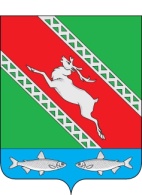 РОССИЙСКАЯ ФЕДЕРАЦИЯИРКУТСКАЯ ОБЛАСТЬАдминистрациямуниципального образования «Катангский район»П О С Т А Н О В Л Е Н И Е14.11.2018                                                                                                                           № 289-пс. ЕрбогаченОб утверждении муниципальной программы«Управление муниципальными финансами вмуниципальном образовании «Катангский район»на 2019-2024 годы» В соответствии со статьей 179 Бюджетного кодекса Российской Федерации, постановлением администрации муниципального образования «Катангский район» от 1 ноября 2018 года № 269-п «Об утверждении Порядка разработки, реализации и оценки эффективности муниципальных программ муниципального образования «Катангский район», руководствуясь 
статьей 48 Устава муниципального образования «Катангский район» администрация муниципального образования «Катангский район»П О С Т А Н О В Л Я Е Т:1.Утвердить муниципальную программу «Управление муниципальными финансами в муниципальном образовании «Катангский район» на 2019-2024 годы» (приложение 1).2.Признать утратившими силу:2.1. Постановление администрации муниципального образования «Катангский район» от 13 октября 2016 года № 171/10-п «Об утверждении муниципальной программы муниципального образования «Катангский район» «Управление муниципальными финансами на 2017-2022 годы»;2.2. Постановление администрации муниципального образования «Катангский район» от 21 ноября 2016 года № 191-п «О внесении изменений в постановление 171/10-п от 13.10.2016 «Об утверждении муниципальной программы муниципального образования «Катангский район» «Управление муниципальными финансами на 2017-2022 годы»;2.3. Постановление администрации муниципального образования «Катангский район» от 28 февраля 2017 года № 44-п «О внесении изменений в постановление 171/10-п от 13.10.2016 «Об утверждении муниципальной программы муниципального образования «Катангский район» «Управление муниципальными финансами на 2017-2022 годы»;2.4. Постановление администрации муниципального образования «Катангский район» от 7 августа 2017 года № 177-п « О внесении изменений в постановление 171/10-п от 13.10.2016 «Об утверждении муниципальной программы муниципального образования «Катангский район» «Управление муниципальными финансами на 2017-2022 годы»;2.5. Постановление администрации муниципального образования «Катангский район» от 28 февраля 2018 года № 67-п «О внесении изменений в муниципальную программу «Управление муниципальными финансами на 
2017-2022 годы»;2.6. Постановление администрации муниципального образования «Катангский район» от 21 сентября 2018 года № 219-па «О внесении изменений в муниципальную программу «Управление муниципальными финансами на 2017-2022 годы»;2.7. Постановление администрации муниципального образования «Катангский район» от 10 октября 2018 года № 234-п «О внесении изменений в муниципальную программу «Управление муниципальными финансами на 
2017-2022 годы».3. Опубликовать настоящее постановление на официальном сайте администрации муниципального образования «Катангский район».4. Настоящее постановление вступает в силу с 1 января 2019 года.Мэр муниципального образования«Катангский район»                                                                         С. Ю. ЧонскийСогласовано:Заместитель главы администрации                                              С.Ю. ГавринРуководитель аппарата                                                                  М.А. ЮрьеваНачальник юридического отдела                                                 А.О. БашмаковНачальник управленияэкономического развития исоциальной политики                                                                  Е. Н. ГорбуноваСписок рассылки:- в дело- ФУ- КСП-УЭРиСПСветлолобова С.А.83956021740